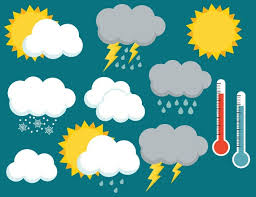 MondayTuesdayWednesdayThursdayFridayStorytime: Book: All About WeatherObj: Explore weatherBook: Where Does Kitty Go in the Rain?Obj: Connection to real worldBook: What Will the Weather Be Like Today?Obj: DiscoveryBook: Cloudy with a Chance of MeatballsObj: Follow storylineBook: Learn About Weather: SnowObj: Connection to real worldSensory Activities:Rain, Rain, Go Away Song with InstrumentsObj: Cognitive StimulationPuddle JumpingObj: Hand-Eye Coordination Blue Marshmallow SlimeObj: Explore textureMaking it Rain with a Water BottleObj: Wrist rotation Rainbow BubblesObj: Explore texturesArt Choice:Paper Plate Umbrella’s Obj: Personal projectSeason HandprintsObj: Explore seasonsHandprint SunObj: Explore media toolsPaper Plate RainbowObj: Personal projectCotton Ball Snowball Paining  Obj: Pincer graspMotor Activity:Shoveling Snow Obj: Hand-eye coordination  Ice PaintingObj: Explore media tools Blue Soup ScoopObj: Wrist rotationSock Hand PaintingsObj: Imaginative Play Straw Blow PaintingObj: Explore media toolsMath/Science: What’s the Weather?Obj: DiscoveryHow’s The Weather?Obj: Weather explorationBottle TornadoObj: DiscoveryWhat Makes a Rainbow?Obj: Discovery Why Does the Wind Blow?Obj: DiscoveryWeather                                                                                                           Week of February 20 – February 24